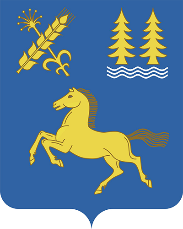 	       КАРАР                                                            ПОСТАНОВЛЕНИЕ    «__»________20___й.                           № 16                      «30» марта 2021 г Об отмене постановления главы сельского поселения Сальевский сельсовет муниципального района Дуванский районРеспублики Башкортостан  от 15 мая 2013 года  № 37 Об утверждении Положения о признании помещения жилым помещением, жилого помещениянепригодным для проживания и многоквартирного домааварийным и подлежащим сносу или реконструкции на территории СП Сальёвский сельсовет муниципального района Дуванский район Республики Башкортостан	В целях приведения нормативных правовых актов в соответствии с действующим законодательством, руководствуясь Федеральным законом от 6.10.2003г. № 131 – ФЗ «Об общих принципах организации местного самоуправления в Российской Федерации, законом Республики Башкортостан от 18.03.2005 г. №162-з «О местном самоуправлении в Республике Башкортостан», Конституцией Республики Башкортостан, п о с т а н о в л я ю:      1. Признать утратившим силу постановление администрации  сельского поселения Сальевский сельсовет муниципального района Сальевский район Республики Башкортостан от 15 мая 2013 года №37 «Об утверждении Положенияо признании помещения жилым помещением, жилого помещениянепригодным для проживания и многоквартирного дома аварийным и подлежащим сносу или реконструкции на территории СП Сальевский сельсовет муниципального района Дуванский район Республики Башкортостан.	2.Настоящее постановление разместить на официальном сайте и информационном стенде администрации сельского поселения Сальевский сельсовет муниципального района Дуванский район Республики Башкортостан.	3.Контроль за исполнением настоящего постановления оставляю за собой.
	4.Настоящее постановление вступает в силу со дня  его официального опубликованияГлава сельского  поселения	                    Е.В Кузнецова 